          от 26 сентября  2017 года №____             Направляю Вам повестку 34-го заседания Собрания депутатов Карталинского муниципального района, которое состоится 28 сентября 2017 года в 11-00 часов местного времени. Прошу не планировать командировки и другие мероприятия в этот день:Об изменении состава депутатов Собрания депутатов Карталинского муниципального района (В.К.Демедюк).О внесении изменений в Решение Собрания депутатов от 15 октября 2015 года №3-Н «О составе постоянных комиссий Собрания депутатов Карталинского муниципального района» (В.К.Демедюк).О внесении изменений в решение Собрания депутатов Карталинского муниципального района от 31.08.2017г. №332 «О принятии полномочий по решению вопросов местного значения Карталинского городского поселения Карталинским муниципальным районом» (С.В.Марковский).О внесении изменений и дополнений в Решение Собрания депутатов Карталинского муниципального района «О бюджете Карталинского муниципального района на 2017 год и на плановый период 2018 и 2019 годов»  (Д.К.Ишмухамедова).О выполнении за 2016 год и 9 месяцев 2017 года муниципальной программы  «Обеспечение доступным и комфортным жильём граждан Российской Федерации» в Карталинском муниципальном районе на период 2014-2020 годы» (С.В.Марковский).О выполнении за 2016 год и 9 месяцев 2017 года муниципальной программы  «Организация размещения (хранения и захоронения) бытовых и промышленных отходов на объекте размещения отходов (санкционированная свалка)  в Карталинском муниципальном районе на 2015 и 2016-2017 годы» (С.В.Марковский).О готовности объектов ЖКХ города Карталы и Карталинского района, учреждений социальной сферы Карталинского муниципального района к работе в осенне-зимний период 2016-2017 г.г.  (С.В.Марковский).О выполнении за 2016 год и 9 месяцев 2017 года муниципальной программы  «По развитию и сохранению историко-культурного наследия   Карталинского муниципального района «Наследие родного края» на 2016-2018 годы (Т.С.Михайлова).О ходе  проведения уборки урожая в Карталинском муниципальном районе в 2017 году (П.А.Постолов).О согласовании ликвидации Управления сельского хозяйства и продовольствия Карталинского муниципального района (П.А.Постолов).О депутатском запросе депутата Собрания депутатов Карталинского муниципального района Гречущева Ю.А. (Ю.А. Гречущев).Об утверждении Положения о порядке размещения сведений о доходах, расходах, об имуществе и обязательствах имущественного характера лиц, замещающих муниципальные должности в органах местного самоуправления Карталинского муниципального района, и членов их семей в сети Интернет на официальном сайте администрации Карталинского муниципального района и предоставления этих сведений средствами массовой информации для опубликования (М.Ф.Бакатнюк).Об утверждении Перечня движимого имущества, находящегося в государственной собственности Челябинской области, передаваемого в собственность Карталинского муниципального района (сканер) (Е.С.Селезнёва).Разное.Председатель Собрания депутатовКарталинского муниципального района                                В.К.Демедюк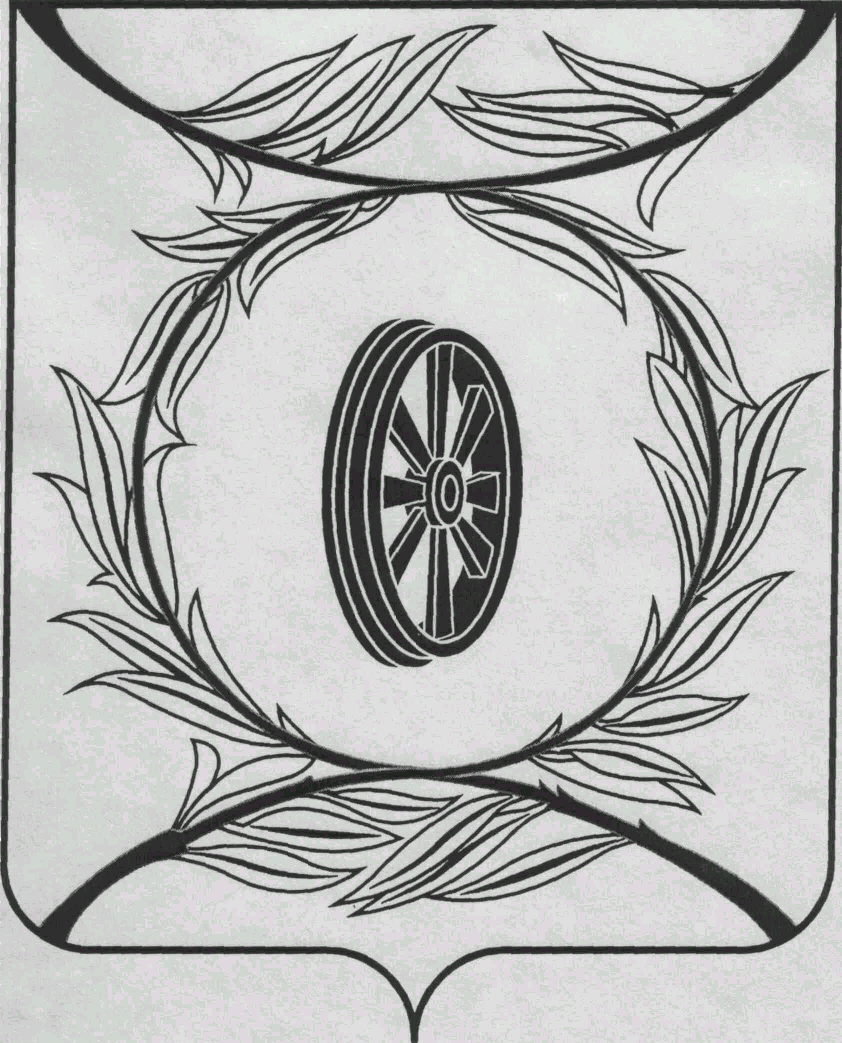 СОБРАНИЕ ДЕПУТАТОВКАРТАЛИНСКОГОМУНИЦИПАЛЬНОГО РАЙОНА457351, Челябинская областьгород Карталы, улица Ленина, 1телефон/факс: (835133)  2-20-57телефон : (835133) 2-28-90от ____ января 2014  года №_____